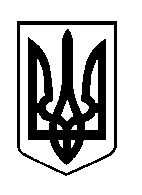 ШОСТКИНСЬКА РАЙОННА РАДАСЬОМЕ СКЛИКАННЯ  ВІСІМНАДЦЯТА СЕСІЯР І Ш Е Н Н Ям.Шосткавід 27 вересня 2017 рокуПро закриття (ліквідацію) Лушницькоїзагальноосвітньої  школи І-ІІ ступенівШосткинської районної ради Сумської області  Розглянувши клопотання Шосткинської районної державної адміністрації щодо закриття (ліквідації) Лушницької загальноосвітньої школи І-ІІ ступенів Шосткинської районної ради Сумської області, відповідно Господарського кодексу України, статті 104 Цивільного кодексу України, керуючись пунктом 6 статті 11 Закону України «Про загальну середню освіту», статтями 43, 60 Закону України «Про місцеве самоврядування в Україні», районна рада вирішила:       1.Інформацію про закриття (ліквідацію) Лушницької загальноосвітньої школи І-ІІ ступенів Шосткинської районної ради Сумської області прийняти до відома.2. Закрити (ліквідувати) Лушницьку загальноосвітню школу І-ІІ ступенів Шосткинської районної ради Сумської області.3. Створити ліквідаційну комісію по здійсненню процедури закриття (ліквідації) Лушницької загальноосвітньої  школи І-ІІ ступенів Шосткинської районної ради Сумської області (додається).4. Місцем роботи ліквідаційної комісії визначити приміщення навчального закладу, розташованого за адресою: вул. Миру, буд.175,               с. Лушники, Шосткинський район, Сумська область, 41143.5. Доручити відділу освіти Шосткинської районної державної адміністрації:5.1 Провести процедуру закриття (ліквідації) Лушницької загальноосвітньої школи І-ІІ ступенів Шосткинської районної ради Сумської області згідно з вимогами чинного законодавства.5.2 Надати на затвердження Шосткинській районній раді ліквідаційний баланс.        5.3 Забезпечити збереження майна Лушницької загальноосвітньої школи  І-ІІ ступенів Шосткинської районної ради Сумської області.6. Контроль за виконанням даного рішення покласти на постійну комісію районної ради мандатну, з питань депутатської етики, законності, правопорядку, освіти, охорони здоров'я, культурного розвитку та соціального захисту та постійну комісію з питань бюджету, фінансів, цін, планування та обліку і управління комунальною власністю.Голова                                                                                                  В.О.Долиняк